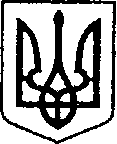                                                              УКРАЇНА                      	ЧЕРНІГІВСЬКА ОБЛАСТЬ	ПРОЕКТ     Н І Ж И Н С Ь К А    М І С Ь К А    Р А Д А    31 сесія VIII скликання                                    Р І Ш Е Н Н Я	від 20 червня 2023 р.     	         м. Ніжин	                            № 111-31/2023Відповідно до статей 25, 26, 42, 59, 73 Закону України “Про місцеве самоврядування в Україні”, Земельного кодексу України, Закону України «Про землеустрій», Регламенту Ніжинської міської ради Чернігівської області, затвердженого рішенням Ніжинської міської ради Чернігівської області VIII скликання від 27 листопада 2020 року № 3-2/2020 (зі змінами), враховуючи заяву фізичної особи, службову записку Управління комунального майна та земельних відносин № 75 від 31.01.2023р., міська рада вирішила:             					            1. Затвердити проект землеустрою щодо відведення земельної ділянки Ніжинської міської ради за адресою: Чернігівська обл., м. Ніжин,                            вул.  Прилуцька,  кадастровий  номер 7410400000:06:004:0013,  площею 0,2984 га, для будівництва та обслуговування будівель торгівлі та здійснити реєстрацію земельної ділянки за Ніжинською міською радою відповідно до Закону України «Про державну реєстрацію речових прав на нерухоме майно та їх обтяжень». 																														                                  Обмеження у використанні земельної ділянки площею 0,0096 га  встановлені у формі охоронної зони навколо (вздовж) об’єкта зв’язку. Обмеження у використанні земельної ділянки площею 0,1562 га  встановлені у формі охоронної зони навколо (вздовж) енергетичної системи. Обмеження у використанні земельної ділянки площею 0,1005 га  встановлені у формі санітарно-захисної смуги навколо промислового об’єкта.                2. Затвердити проект землеустрою щодо відведення земельної ділянки Ніжинської міської ради за адресою: Чернігівська обл., м. Ніжин,                            вул.  Авіації, 18,  кадастровий  номер 7410400000:04:022:0078,  площею 0,1000 га, для розміщення, будівництва, експлуатації та обслуговування будівель і споруд об’єктів енергогенеруючих підприємств, установ і організацій та здійснити реєстрацію земельної ділянки за Ніжинською міською радою відповідно до Закону України «Про державну реєстрацію речових прав на нерухоме майно та їх обтяжень». 																																                    Обмеження у використанні земельної ділянки площею 0,0040 га  встановлені у формі охоронної зони навколо (вздовж) об’єкта транспорту.                         3.   Начальнику Управління комунального майна та земельних відносин  Онокало І.А.  забезпечити  оприлюднення даного рішення на офіційному сайті Ніжинської міської ради протягом п’яти робочих днів з дня його прийняття.             4. Організацію виконання даного рішення покласти на першого заступника міського голови з питань діяльності виконавчих органів ради Вовченка Ф.І. та  Управління комунального майна та земельних відносин Ніжинської міської ради (Онокало І.А.).            5.  Контроль за виконанням даного рішення покласти на постійну комісію міської ради з питань регулювання земельних відносин, архітектури, будівництва та охорони навколишнього середовища (голова комісії Глотко В.В.).          Міський голова            		                               Олександр  КОДОЛАПро затвердження проектів землеустрою